Тип проекта1. Краткосрочный;   2. Творчески-поисковый;3. Групповой.АктуальностьЗнание детьми дошкольного возраста своей родословной и воспитание уважения к ближайшему окружению, является важнейшим составляющим нравственно-патриотического воспитания.Поощряя в детях познание окружающего мира через семью, друзей, позволит развить в них любознательность, инициативу, самостоятельность в поиске новых впечатлений, опробовании разных способов действия, ответов на возникающие у него вопросы, решение проблемных ситуаций.Цель проектаСпособствовать социальному развитию детей среднего  дошкольного возраста, через эмоциональное развитие личностных качеств, формирование представлений о нравственном поведении во взаимоотношениях взрослых и детей.Задачи проекта1. Вызвать интерес к своим близким, друзьям, к самому себе.2. Обратить внимание на внешние признаки сходства и различия детей.3. Содействовать половой идентификации, пониманию поло-ролевых функций.4. Поощрять к рассказам о семейных событиях, традициях, праздниках, обращать внимание  на необходимость участия в них самих детей.5. Привлечь к созданию семейных альбомов. Выделить в режиме дня время для рассматривания и обсуждения фотографий.Объект проектаСемьяРодословнаяДетский садОтношения между людьми.ГипотезаЕсли воспитывать у дошкольников потребность к познанию окружающей действительности через общение, то происходит совершенствование таких личностных качеств ребенка, как уверенность в себе, развитие чувства коллективизма, положительного отношения к людям.Участники проекта и их функцииЗаведующая ДОУ – создание условий для реализации и проведение мероприятийСтарший воспитатель – контроль за проектомДетиВоспитатель – реализация проектаРабота с родителями – анкетирование, помощь в участии проектаПредполагаемый результатДети должны знать:- Свою родословную;- Родственные отношения в своей семье;- Членов своей семьи и их место работы;- Семейные праздники, увлечения родителей;- Деятельность сотрудников детского сада;- Правила поведения в общественных местах.Работа с детьмиЗанятияИзучение семейных альбомовВыставки рисунков на тему: «Семейное древо», «Моя семья»Свободно-самостоятельная деятельностьЗанятия«Какие мы?»«Мы разные»«Мой младший (старший) брат (сестра)»«Моя семья»«Мои друзья»«Наш детский сад»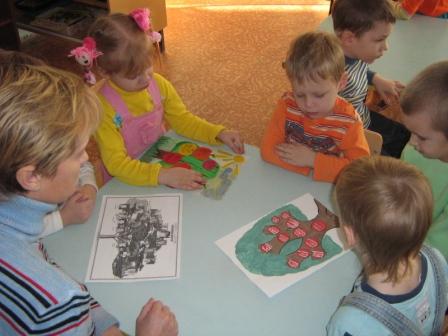 Работа с родителями1. Выпуск газеты «С детства дружно мы растём»2. Выполнение домашнего задания «Что значит Ваше имя?»3. Составление семейного альбома.4. Консультации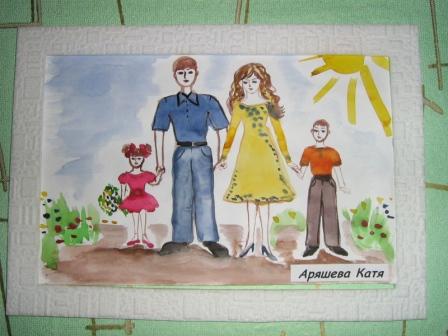 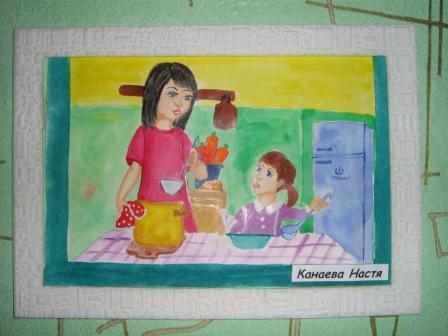 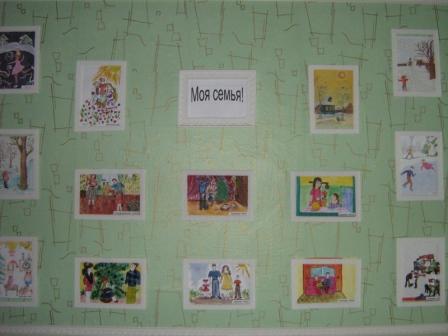 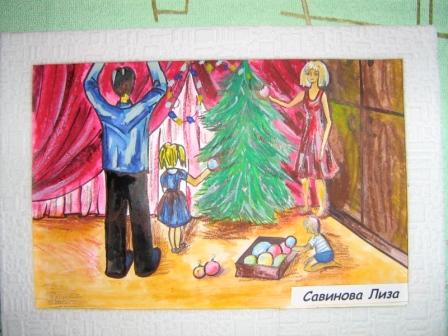 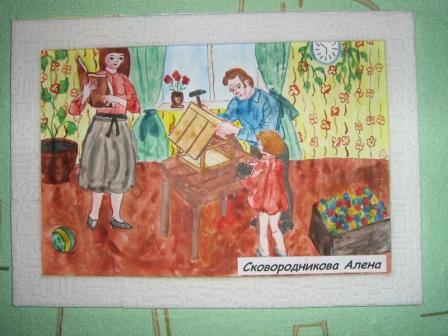 Занятия с детьми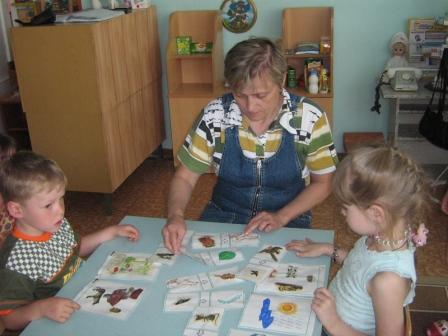 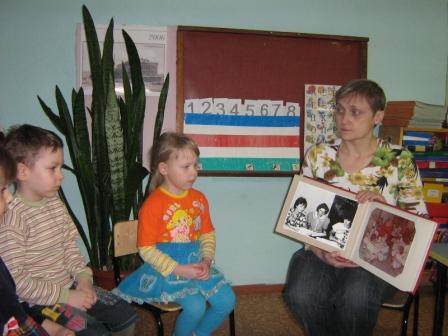 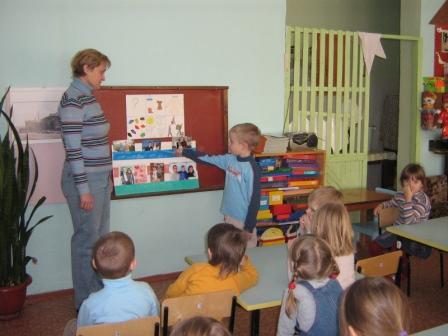 Рассматривание семейного альбома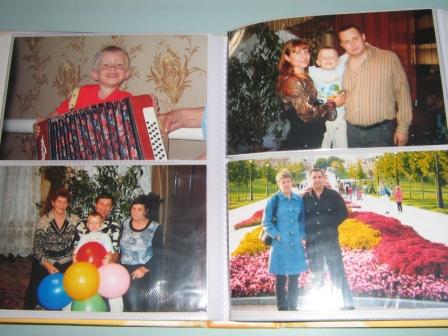 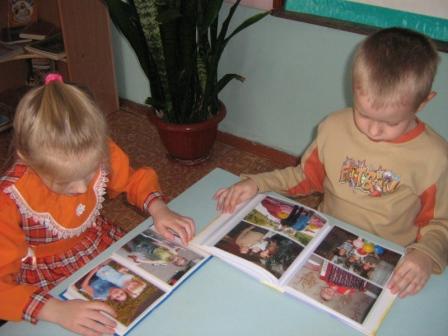 Выставка рисунков «Семейное дерево»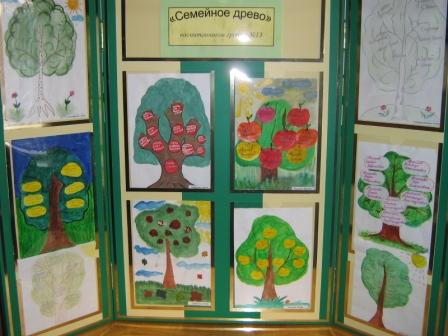 Диагностика детейРезультат проектагазета «С детства вместе мы растём»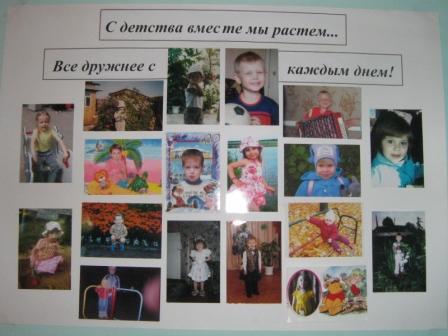 